ANEXO IV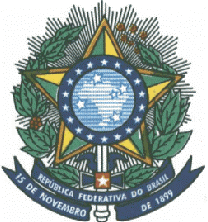 TERMO DE ACEITAÇÃO DE BOLSAPor meio deste TERMO DE ACEITAÇÃO DE BOLSA, eu,  __________________________________,   RG   Nº  _______________, CPF sob  o  Nº ____________________, matrícula Siape Nº __________ 	, servidor do quadro de pessoal do Instituto Federal de Educação, Ciência e Tecnologia do Amazonas, em exercício no Campus ___________________________________________, declaro, para os devidos fins, que até esta data não possuo vínculo com nenhum programa de formação continuada de profissionais da educação básica, que tenham como base a Lei Nº 11.273/2006.Tenho ciência de que a inobservância das normas do programa implicará na suspensão de pagamento e cancelamento da bolsa.Declaro, sob as penas da lei, que as informações aqui prestadas são a expressão da verdade.nexo Local/Data: _________________________________________Assinatura do Bolsista